                                                                           MATH   PROJECTFind the name of one mathematician.Write his/her biography.Find in weebly (document) the list of Focus Questions, and select one problem.Write the steps to solve the problem, explaining each step.Model the problem (make a diagram, a graph, a table, colored squares to represent fractions, etc) to explain the solution of the problem.These  questions are for  6th  Grade only.Select one of these problems.  Remember that the solution is not only select one of the answer from the multiple choices, but you have TO EXPLAIN all the steps to find the solution.Big Idea 1: MA.6.A.1.1: First Assessment1)A cookie recipe uses cups of flour. Which expression can be used to determine the number of cups of flour needed to make the recipe?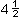 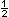 Big Idea 1: MA.6.A.1.1: First Assessment2)Juanita and her parents are painting her bedroom. They have one bucket of red paint. After painting the first 3 walls, only of the paint remained. Juanita used of the remaining paint on the last wall.

Which expression can be used to find out how much paint Juanita and her parents used on the last wall?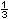 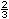 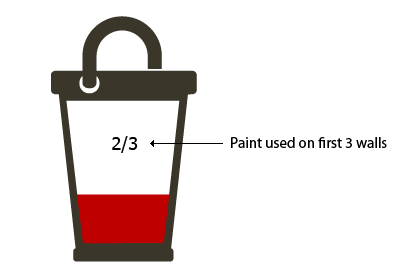 Big Idea 1: MA.6.A.1.1: First Assessment3)Tyrone is selling 4 pizzas by the slice to help raise money for the marching band. After lunch, he has 2 pizzas remaining. During dinner he sells of the remaining pizza.

Which expression can be used to find the amount of all 4 pizzas Tyrone sold during dinner?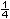 Big Idea 1: MA.6.A.1.1: First Assessment4)James is taking different measurements of his arms and hands. His left arm is 44.5 cm long from elbow to fingertip. He then measures his left hand to be 18.5 cm long from wrist to fingertip.

Which expression can be used to find how much of James' arm length is taken up by his hand?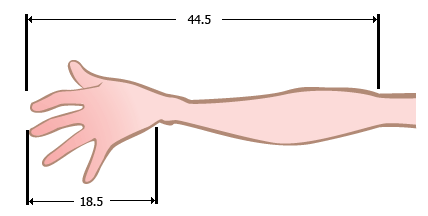 